OverviewRural Breastfeeding Support Initiative - With the goal of increasing access to certified lactation counselors in Montana’s rural communities, the MT Nutrition & Physical Activity Program (NAPA), in partnership with the Montana Hospital Association, will partner with a Montana Critical Access Hospital to host a Certified Lactation Counselor Training at their CAH facility. Facility Information OutlineThe NAPA program will work directly with CLC Training providers (Healthy Children’s Center for Breastfeeding) and selected Critical Access Hospital facility to provide the 40-hour Certified Lactation Counselor Training at their CAH site. The selected hospital will receive 2-3 free registrations for their staff to attend the training. The MT NAPA program will work with partners to organize and promote training across the state. Host Site Requirements:Montana Critical Access Hospital;Provide free use of conference room (5 days) for 30+ attendees with table set-up (M-F 8AM-5PM);Projector, screen, microphone (preferably with WIFI capability).Other ConsiderationsNAPA will choose 1 different Critical Access Hospital site to host a CLC Trainings site each year for 5 years.Preference given to those host sites that can help garner at least 20 registrations (the minimum required to host a training.To increase attendance, CLC training to be held during the non-winter months.Please note we are selecting CLC host sites for 2021-2024.Questions:Please describe current breastfeeding support structure and why you are interested in hosting a CLC at your CAH.    Critical Access HospitalHOST A CERTIFED LACTAION COUSELOR (CLC) TRAINING at  YOUR CAH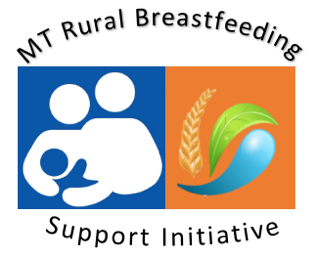 Critical Access Hospital Street Address:(City & Postal Code)Main CAH Contact: PositionPhoneEmailDoes facility have conference room? If so, how many seats?Best months to host a CLC training at your facility?